Publicado en Madrid el 12/02/2024 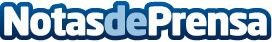 Nuevas reducciones en el alquiler de inmuebles, deducciones para vehículos eléctricos o los límites a la deducibilidad de gastos financieros, entre las últimas novedades tributarias 2024Se trata de una obra de Lefebvre indispensable para estar al día y conocer las novedades normativas y tributarias que afectan a empresas, trabajadores, autónomos y familias, por lo que aporta a los profesionales una sólida y rigurosa herramienta para resolver sus dudas y consultas jurídicasDatos de contacto:Carmela Lefebvre622186165Nota de prensa publicada en: https://www.notasdeprensa.es/nuevas-reducciones-en-el-alquiler-de-inmuebles_1 Categorias: Nacional Derecho Sociedad Madrid http://www.notasdeprensa.es